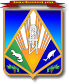 МУНИЦИПАЛЬНОЕ ОБРАЗОВАНИЕХАНТЫ-МАНСИЙСКИЙ РАЙОНХанты-Мансийский автономный округ – ЮграАДМИНИСТРАЦИЯ ХАНТЫ-МАНСИЙСКОГО РАЙОНАР А С П О Р Я Ж Е Н И Еот 17.01.2018                                                                                              № 38-рг. Ханты-МансийскО проведении контрольных мероприятий Во исполнение пункта 2 Плана контрольных мероприятий 
на 2018 год, утвержденного распоряжением администрации Ханты-Мансийского района от 21.12.2017 № 1330-р, Регламента взаимодействия между администрацией Ханты-Мансийского района и контрольно-счетной палатой Ханты-Мансийского района по проведению совместных или параллельных контрольных и экспертно-аналитических мероприятий 
от 29.11.2017 (далее – Регламент взаимодействия):1. Провести в отношении муниципального образования сельское поселение Красноленинский совместные с контрольно-счетной палатой Ханты-Мансийского района контрольные мероприятия: проверку правомерности, результативности, эффективности и целевого использования средств бюджета при исполнении бюджетов муниципальных образований, входящих в состав Ханты-Мансийского района, за период с 01.01.2015 по 31.12.2017; проверку соблюдения законодательства Российской Федерации           и иных нормативных правовых актов о контрактной системе в сфере закупок товаров, работ, услуг для обеспечения муниципальных нужд 
за период с 01.01.2016 по 31.12.2017.2. Сроки проведения контрольных мероприятий, состав контрольных групп, перечень вопросов определить в соответствии с пунктом 5.1 Регламента взаимодействия.3. Контроль за выполнением распоряжения оставляю за собой.Глава Ханты-Мансийского района			                         К.Р.Минулин